ＦＡＸ０２８８-５０-３６３６または メールinfo@nnp.jpまで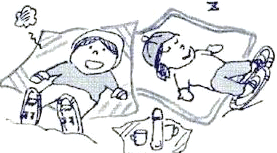 □入金確認　　／　or当日　□受確認書･社より　　／　　お客様確認　□保険　　／　自然計画の 　貸切ガイド・冬　 お申込用紙（個人/グループ用）＊この情報は、自然計画で管理し、当社のご連絡、保険加入手続きのほかに使用することはありません。　　受付日　　　　　　　年年月　　　　日　　　日（　　）※網かけ欄は、自然計画で記入します。※網かけ欄は、自然計画で記入します。※網かけ欄は、自然計画で記入します。受付者　実施日　　　　　　　年年　　　月　　　日　　　日（　　）□１日　　□AM□PM担当予定時間　　　　：　　　　～　　　　：　　　　：　　　　～　　　　：　　　　：　　　　～　　　　：担当予定お申込みガイド数　お申込みガイド数　□グループガイド　　　人□グループガイド　　　人□グループガイド　　　人□プライベートガイド　　　人□プライベートガイド　　　人□プライベートガイド　　　人□サブスタッフ　　　人□サブスタッフ　　　人□スノーシュー□歩くスキーご希望のコース（起点、終点、経由地）・内容などご希望のコース（起点、終点、経由地）・内容などご希望のコース（起点、終点、経由地）・内容などご希望のコース（起点、終点、経由地）・内容などご希望のコース（起点、終点、経由地）・内容などご希望のコース（起点、終点、経由地）・内容などご希望のコース（起点、終点、経由地）・内容などご希望のコース（起点、終点、経由地）・内容などご希望のコース（起点、終点、経由地）・内容などご希望のコース（起点、終点、経由地）・内容など□スノーシュー□歩くスキー代表の方（ふりがな）　（ふりがな）　（ふりがな）　（ふりがな）　（ふりがな）　（ふりがな）　（ふりがな）　ｽｷｰセットｽｷｰセットｽﾉｰｼｭｰセットｽﾊﾟｯﾂ靴靴靴靴身長（ｃｍ）身長（ｃｍ）身長（ｃｍ）普段の靴のｻｲｽﾞ必要な方普段の靴のｻｲｽﾞ必要な方代表の方①　①　①　①　様様様代表の方性別　　　男　　女　　　　　　S・H　　　年　　月　　日　生性別　　　男　　女　　　　　　S・H　　　年　　月　　日　生性別　　　男　　女　　　　　　S・H　　　年　　月　　日　生性別　　　男　　女　　　　　　S・H　　　年　　月　　日　生性別　　　男　　女　　　　　　S・H　　　年　　月　　日　生性別　　　男　　女　　　　　　S・H　　　年　　月　　日　生性別　　　男　　女　　　　　　S・H　　　年　　月　　日　生代表者ご住所〒〒〒都府県　　　　　　　都府県　　　　　　　都府県　　　　　　　都府県　　　　　　　都府県　　　　　　　市町村市町村市町村市町村市町村代表者ご住所ご連絡先TELTELFAXご連絡先携帯携帯Email同行の方（不足の時は別紙にご記入ください。）・生年月日は保険希望の場合のみ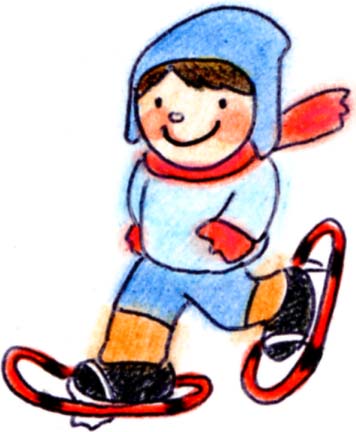 ②②②②様様様同行の方（不足の時は別紙にご記入ください。）・生年月日は保険希望の場合のみ性別　　男　　女　　　　S・H　　　年　　月　　日　生性別　　男　　女　　　　S・H　　　年　　月　　日　生性別　　男　　女　　　　S・H　　　年　　月　　日　生性別　　男　　女　　　　S・H　　　年　　月　　日　生性別　　男　　女　　　　S・H　　　年　　月　　日　生性別　　男　　女　　　　S・H　　　年　　月　　日　生性別　　男　　女　　　　S・H　　　年　　月　　日　生同行の方（不足の時は別紙にご記入ください。）・生年月日は保険希望の場合のみ③③③③様様様同行の方（不足の時は別紙にご記入ください。）・生年月日は保険希望の場合のみ性別　　男　　女　　　　S・H　　　年　　月　　日　生性別　　男　　女　　　　S・H　　　年　　月　　日　生性別　　男　　女　　　　S・H　　　年　　月　　日　生性別　　男　　女　　　　S・H　　　年　　月　　日　生性別　　男　　女　　　　S・H　　　年　　月　　日　生性別　　男　　女　　　　S・H　　　年　　月　　日　生性別　　男　　女　　　　S・H　　　年　　月　　日　生同行の方（不足の時は別紙にご記入ください。）・生年月日は保険希望の場合のみ④④④④様様様同行の方（不足の時は別紙にご記入ください。）・生年月日は保険希望の場合のみ性別　　男　　女　　　　S・H　　　年　　月　　日　生性別　　男　　女　　　　S・H　　　年　　月　　日　生性別　　男　　女　　　　S・H　　　年　　月　　日　生性別　　男　　女　　　　S・H　　　年　　月　　日　生性別　　男　　女　　　　S・H　　　年　　月　　日　生性別　　男　　女　　　　S・H　　　年　　月　　日　生性別　　男　　女　　　　S・H　　　年　　月　　日　生同行の方（不足の時は別紙にご記入ください。）・生年月日は保険希望の場合のみ⑤⑤⑤⑤様様様同行の方（不足の時は別紙にご記入ください。）・生年月日は保険希望の場合のみ性別　　男　　女　　　　S・H　　　年　　月　　日　生性別　　男　　女　　　　S・H　　　年　　月　　日　生性別　　男　　女　　　　S・H　　　年　　月　　日　生性別　　男　　女　　　　S・H　　　年　　月　　日　生性別　　男　　女　　　　S・H　　　年　　月　　日　生性別　　男　　女　　　　S・H　　　年　　月　　日　生性別　　男　　女　　　　S・H　　　年　　月　　日　生同行の方（不足の時は別紙にご記入ください。）・生年月日は保険希望の場合のみ⑥⑥⑥⑥様様様同行の方（不足の時は別紙にご記入ください。）・生年月日は保険希望の場合のみ性別　　男　　女　　　　S・H　　　年　　月　　日　生性別　　男　　女　　　　S・H　　　年　　月　　日　生性別　　男　　女　　　　S・H　　　年　　月　　日　生性別　　男　　女　　　　S・H　　　年　　月　　日　生性別　　男　　女　　　　S・H　　　年　　月　　日　生性別　　男　　女　　　　S・H　　　年　　月　　日　生性別　　男　　女　　　　S・H　　　年　　月　　日　生集合希望場所・時間集合希望場所・時間時分頃分頃終了希望場所・時間終了希望場所・時間時分頃分頃前夜連絡先（又は宿泊先）前夜連絡先（又は宿泊先）交通手段　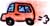 交通手段　□車□車□車□車□貸切バス□貸切バス□貸切バス□貸切バス□貸切バス□貸切バス□貸切バス□電車と路線バス□電車と路線バス□電車と路線バス□電車と路線バス□電車と路線バス□電車と路線バス□電車と路線バス□電車と路線バス□電車と路線バス保険加入のご希望（＠500）保険加入のご希望（＠500）□不要□不要□不要□不要□不要□要　　（     名分）□要　　（     名分）□要　　（     名分）□要　　（     名分）□要　　（     名分）□要　　（     名分）□要　　（     名分）□要　　（     名分）□要　　（     名分）□要　　（     名分）□要　　（     名分）□要　　（     名分）□要　　（     名分）□要　　（     名分）□要　　（     名分）お支払方法原則 郵便振替でお願いしますお支払方法原則 郵便振替でお願いします＊原則 郵便振替となります。ツアー日が１０日以内に迫っている場合は、当日、現地でお支払いください。□郵便振替　　　　　□現地でお支払い　　　　□その他（【郵便振替口座】００１７０－８－２５１２８４　宮地信良＊原則 郵便振替となります。ツアー日が１０日以内に迫っている場合は、当日、現地でお支払いください。□郵便振替　　　　　□現地でお支払い　　　　□その他（【郵便振替口座】００１７０－８－２５１２８４　宮地信良＊原則 郵便振替となります。ツアー日が１０日以内に迫っている場合は、当日、現地でお支払いください。□郵便振替　　　　　□現地でお支払い　　　　□その他（【郵便振替口座】００１７０－８－２５１２８４　宮地信良＊原則 郵便振替となります。ツアー日が１０日以内に迫っている場合は、当日、現地でお支払いください。□郵便振替　　　　　□現地でお支払い　　　　□その他（【郵便振替口座】００１７０－８－２５１２８４　宮地信良＊原則 郵便振替となります。ツアー日が１０日以内に迫っている場合は、当日、現地でお支払いください。□郵便振替　　　　　□現地でお支払い　　　　□その他（【郵便振替口座】００１７０－８－２５１２８４　宮地信良＊原則 郵便振替となります。ツアー日が１０日以内に迫っている場合は、当日、現地でお支払いください。□郵便振替　　　　　□現地でお支払い　　　　□その他（【郵便振替口座】００１７０－８－２５１２８４　宮地信良＊原則 郵便振替となります。ツアー日が１０日以内に迫っている場合は、当日、現地でお支払いください。□郵便振替　　　　　□現地でお支払い　　　　□その他（【郵便振替口座】００１７０－８－２５１２８４　宮地信良＊原則 郵便振替となります。ツアー日が１０日以内に迫っている場合は、当日、現地でお支払いください。□郵便振替　　　　　□現地でお支払い　　　　□その他（【郵便振替口座】００１７０－８－２５１２８４　宮地信良＊原則 郵便振替となります。ツアー日が１０日以内に迫っている場合は、当日、現地でお支払いください。□郵便振替　　　　　□現地でお支払い　　　　□その他（【郵便振替口座】００１７０－８－２５１２８４　宮地信良＊原則 郵便振替となります。ツアー日が１０日以内に迫っている場合は、当日、現地でお支払いください。□郵便振替　　　　　□現地でお支払い　　　　□その他（【郵便振替口座】００１７０－８－２５１２８４　宮地信良＊原則 郵便振替となります。ツアー日が１０日以内に迫っている場合は、当日、現地でお支払いください。□郵便振替　　　　　□現地でお支払い　　　　□その他（【郵便振替口座】００１７０－８－２５１２８４　宮地信良＊原則 郵便振替となります。ツアー日が１０日以内に迫っている場合は、当日、現地でお支払いください。□郵便振替　　　　　□現地でお支払い　　　　□その他（【郵便振替口座】００１７０－８－２５１２８４　宮地信良＊原則 郵便振替となります。ツアー日が１０日以内に迫っている場合は、当日、現地でお支払いください。□郵便振替　　　　　□現地でお支払い　　　　□その他（【郵便振替口座】００１７０－８－２５１２８４　宮地信良＊原則 郵便振替となります。ツアー日が１０日以内に迫っている場合は、当日、現地でお支払いください。□郵便振替　　　　　□現地でお支払い　　　　□その他（【郵便振替口座】００１７０－８－２５１２８４　宮地信良＊原則 郵便振替となります。ツアー日が１０日以内に迫っている場合は、当日、現地でお支払いください。□郵便振替　　　　　□現地でお支払い　　　　□その他（【郵便振替口座】００１７０－８－２５１２８４　宮地信良＊原則 郵便振替となります。ツアー日が１０日以内に迫っている場合は、当日、現地でお支払いください。□郵便振替　　　　　□現地でお支払い　　　　□その他（【郵便振替口座】００１７０－８－２５１２８４　宮地信良＊原則 郵便振替となります。ツアー日が１０日以内に迫っている場合は、当日、現地でお支払いください。□郵便振替　　　　　□現地でお支払い　　　　□その他（【郵便振替口座】００１７０－８－２５１２８４　宮地信良＊原則 郵便振替となります。ツアー日が１０日以内に迫っている場合は、当日、現地でお支払いください。□郵便振替　　　　　□現地でお支払い　　　　□その他（【郵便振替口座】００１７０－８－２５１２８４　宮地信良＊原則 郵便振替となります。ツアー日が１０日以内に迫っている場合は、当日、現地でお支払いください。□郵便振替　　　　　□現地でお支払い　　　　□その他（【郵便振替口座】００１７０－８－２５１２８４　宮地信良＊原則 郵便振替となります。ツアー日が１０日以内に迫っている場合は、当日、現地でお支払いください。□郵便振替　　　　　□現地でお支払い　　　　□その他（【郵便振替口座】００１７０－８－２５１２８４　宮地信良ツアーを何でお知りになりましたか？ツアーを何でお知りになりましたか？□インターネット　　□アウトドア店等のリーフレット    　□宿の紹介　  　□知人の紹介□宿にあるリーフレット(宿名　　　　　　　)　　□当社 又はホテル等のツアーリピーター□その他（□インターネット　　□アウトドア店等のリーフレット    　□宿の紹介　  　□知人の紹介□宿にあるリーフレット(宿名　　　　　　　)　　□当社 又はホテル等のツアーリピーター□その他（□インターネット　　□アウトドア店等のリーフレット    　□宿の紹介　  　□知人の紹介□宿にあるリーフレット(宿名　　　　　　　)　　□当社 又はホテル等のツアーリピーター□その他（□インターネット　　□アウトドア店等のリーフレット    　□宿の紹介　  　□知人の紹介□宿にあるリーフレット(宿名　　　　　　　)　　□当社 又はホテル等のツアーリピーター□その他（□インターネット　　□アウトドア店等のリーフレット    　□宿の紹介　  　□知人の紹介□宿にあるリーフレット(宿名　　　　　　　)　　□当社 又はホテル等のツアーリピーター□その他（□インターネット　　□アウトドア店等のリーフレット    　□宿の紹介　  　□知人の紹介□宿にあるリーフレット(宿名　　　　　　　)　　□当社 又はホテル等のツアーリピーター□その他（□インターネット　　□アウトドア店等のリーフレット    　□宿の紹介　  　□知人の紹介□宿にあるリーフレット(宿名　　　　　　　)　　□当社 又はホテル等のツアーリピーター□その他（□インターネット　　□アウトドア店等のリーフレット    　□宿の紹介　  　□知人の紹介□宿にあるリーフレット(宿名　　　　　　　)　　□当社 又はホテル等のツアーリピーター□その他（□インターネット　　□アウトドア店等のリーフレット    　□宿の紹介　  　□知人の紹介□宿にあるリーフレット(宿名　　　　　　　)　　□当社 又はホテル等のツアーリピーター□その他（□インターネット　　□アウトドア店等のリーフレット    　□宿の紹介　  　□知人の紹介□宿にあるリーフレット(宿名　　　　　　　)　　□当社 又はホテル等のツアーリピーター□その他（□インターネット　　□アウトドア店等のリーフレット    　□宿の紹介　  　□知人の紹介□宿にあるリーフレット(宿名　　　　　　　)　　□当社 又はホテル等のツアーリピーター□その他（□インターネット　　□アウトドア店等のリーフレット    　□宿の紹介　  　□知人の紹介□宿にあるリーフレット(宿名　　　　　　　)　　□当社 又はホテル等のツアーリピーター□その他（□インターネット　　□アウトドア店等のリーフレット    　□宿の紹介　  　□知人の紹介□宿にあるリーフレット(宿名　　　　　　　)　　□当社 又はホテル等のツアーリピーター□その他（□インターネット　　□アウトドア店等のリーフレット    　□宿の紹介　  　□知人の紹介□宿にあるリーフレット(宿名　　　　　　　)　　□当社 又はホテル等のツアーリピーター□その他（□インターネット　　□アウトドア店等のリーフレット    　□宿の紹介　  　□知人の紹介□宿にあるリーフレット(宿名　　　　　　　)　　□当社 又はホテル等のツアーリピーター□その他（□インターネット　　□アウトドア店等のリーフレット    　□宿の紹介　  　□知人の紹介□宿にあるリーフレット(宿名　　　　　　　)　　□当社 又はホテル等のツアーリピーター□その他（□インターネット　　□アウトドア店等のリーフレット    　□宿の紹介　  　□知人の紹介□宿にあるリーフレット(宿名　　　　　　　)　　□当社 又はホテル等のツアーリピーター□その他（□インターネット　　□アウトドア店等のリーフレット    　□宿の紹介　  　□知人の紹介□宿にあるリーフレット(宿名　　　　　　　)　　□当社 又はホテル等のツアーリピーター□その他（□インターネット　　□アウトドア店等のリーフレット    　□宿の紹介　  　□知人の紹介□宿にあるリーフレット(宿名　　　　　　　)　　□当社 又はホテル等のツアーリピーター□その他（□インターネット　　□アウトドア店等のリーフレット    　□宿の紹介　  　□知人の紹介□宿にあるリーフレット(宿名　　　　　　　)　　□当社 又はホテル等のツアーリピーター□その他（スノーシュー／歩くスキーのご経験　スノーシュー／歩くスキーのご経験　□初めて（　　人）　　□１～２回経験あり（　　人）　□３回以上経験（　　人）□初めて（　　人）　　□１～２回経験あり（　　人）　□３回以上経験（　　人）□初めて（　　人）　　□１～２回経験あり（　　人）　□３回以上経験（　　人）□初めて（　　人）　　□１～２回経験あり（　　人）　□３回以上経験（　　人）□初めて（　　人）　　□１～２回経験あり（　　人）　□３回以上経験（　　人）□初めて（　　人）　　□１～２回経験あり（　　人）　□３回以上経験（　　人）□初めて（　　人）　　□１～２回経験あり（　　人）　□３回以上経験（　　人）□初めて（　　人）　　□１～２回経験あり（　　人）　□３回以上経験（　　人）□初めて（　　人）　　□１～２回経験あり（　　人）　□３回以上経験（　　人）□初めて（　　人）　　□１～２回経験あり（　　人）　□３回以上経験（　　人）□初めて（　　人）　　□１～２回経験あり（　　人）　□３回以上経験（　　人）□初めて（　　人）　　□１～２回経験あり（　　人）　□３回以上経験（　　人）□初めて（　　人）　　□１～２回経験あり（　　人）　□３回以上経験（　　人）□初めて（　　人）　　□１～２回経験あり（　　人）　□３回以上経験（　　人）□初めて（　　人）　　□１～２回経験あり（　　人）　□３回以上経験（　　人）□初めて（　　人）　　□１～２回経験あり（　　人）　□３回以上経験（　　人）□初めて（　　人）　　□１～２回経験あり（　　人）　□３回以上経験（　　人）□初めて（　　人）　　□１～２回経験あり（　　人）　□３回以上経験（　　人）□初めて（　　人）　　□１～２回経験あり（　　人）　□３回以上経験（　　人）□初めて（　　人）　　□１～２回経験あり（　　人）　□３回以上経験（　　人）ご質問・その他ご質問・その他